～絆でつながる家族のかたち～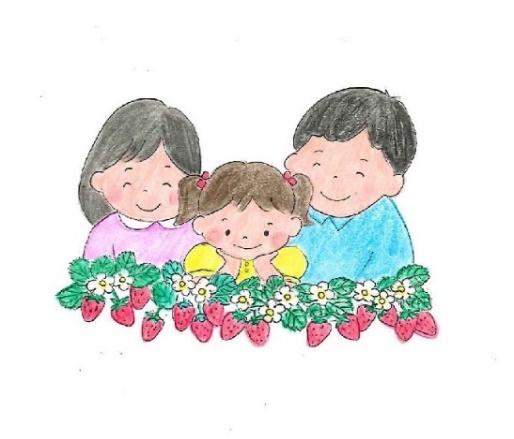 温かな家庭を必要としている子どもたちがいます里親制度について一緒に学びませんか？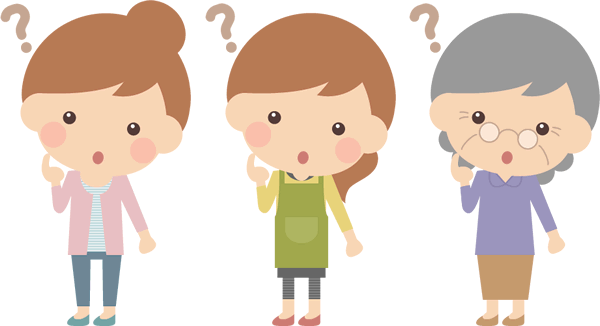 　　　　　　　日時：令和元年５月１９日(日)1３：３０～１５：３０(受付13：00～1３：30)場所：四万十市役所3階　304・305（四万十市中村大橋通4-10）　13：00～13：30　受付（当日参加可能）【内容】　13：30～13：45　里親制度について説明13：45～14：15　DVD鑑賞14：15～　　　　　受付順に個別相談＊参加をご希望される方は、里親家庭サポートセンター結いの実までご連絡ください。＊受付時間を過ぎても15時までは途中参加が可能です。ご来場お待ちしております。その他、里親家庭サポートセンター結いの実にて随時、相談受付中です。お気軽にお問い合わせください。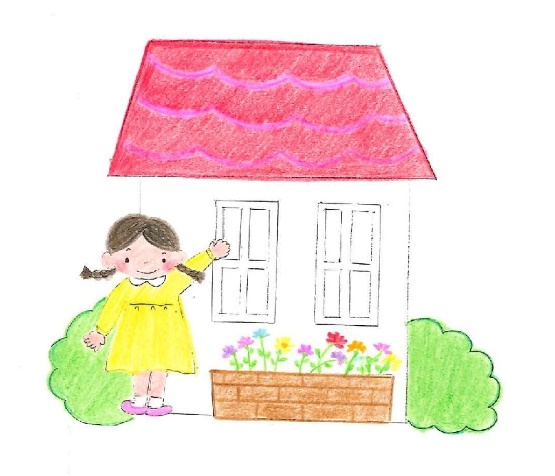 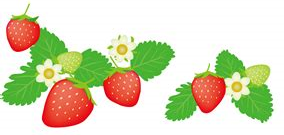 　　　　　　　　　　　　　　　　　●お問い合わせ●　　　　　　　　　　　　　　高知市新本町1丁目7-30高知聖園(みその)ベビーホーム　　　　　　　　　　　　　　里親家庭サポートセンター結いの実TEL：０８８－８７２－１０１２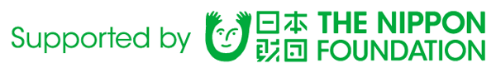 Mail：satooya@aioros.ocn.ne.jp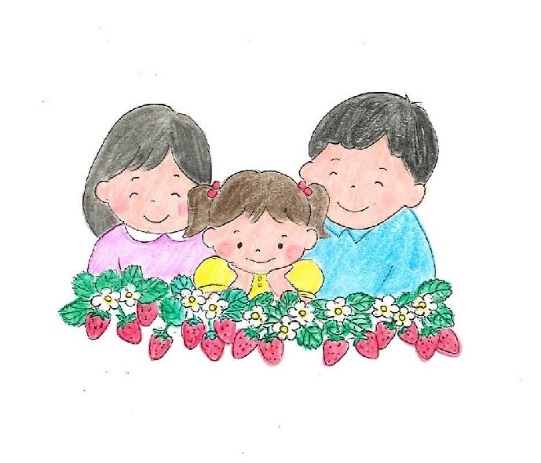 さまざまな事情で家族と暮らせない子どもを家庭に迎え入れてサポートするのが里親です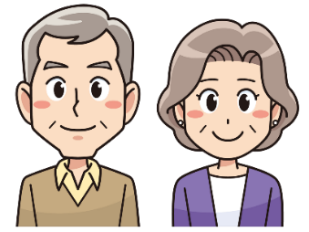 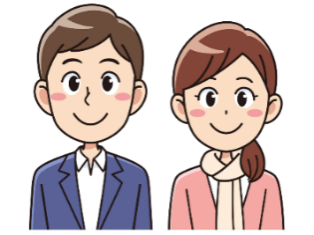 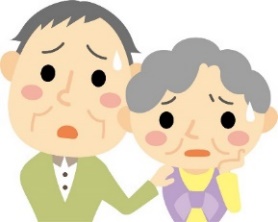 温かな家庭を必要としている子ども達がいます。　社会全体で子どもを見守り育てるために、里親さんの力が必要です。　ご興味をお持ちの方は、下記までお問い合わせください。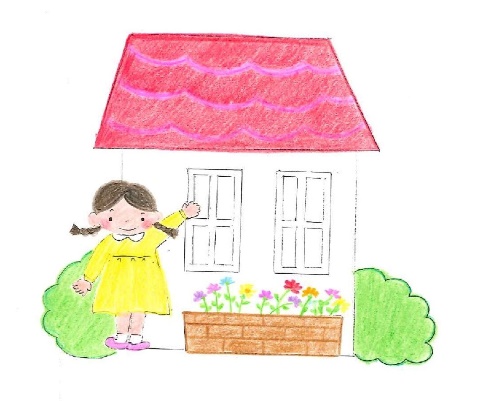 （高知県より事業委託を受けて実施しております）